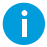 Section 1TAC client details(e.g. parent, partner, guardian)Reason for referralRisk advice for site visit. Precautions or concerns, if known.(Provider to carry out own home visit assessment of risks)Section 2Current supported accommodation facility Include details on the name of the facility, number of residents and number of staff rostered during a 24-hour period, including overnight staff.Add comments regarding other funding. (e.g. SIL or SDA) Section 3Contributors to the Review Comment on the person’s ability to engage. Include any strategies used to support the person to communicate if there are communication barriers.Other people contributing to the review, and information used, in this Occupational Therapy Supported Accommodation Review of Capabilities.section 4Pre-accident function What was the person’s pre-accident function in regard to personal, domestic and community activities? Consider the person’s usual duties, frequency of completion and how the tasks were managed.(e.g. help from family members, friends or neighbours)Section 5Report on funded program What is the person’s level of satisfaction with their current TAC-funded program? Include whether they are achieving goals for participation in desired activities, and a summary of the key life areas and activities they would like to focus on in the future. Section 6Current Status and Performance Summarise the person’s current capabilities. Include relevant details, noting how capabilities relate to injuries from the transport accident. Injuries and healthNote any updated information regarding TAC-accepted medical conditions, pre-accident injuries or illnesses, and 
non-TAC related conditions. Home, living and social situationOutline the relationship with other people living at the residence, any recent changes and stability of current situation. Is the person satisfied in their current situation? Any anticipated changes? Physical, sensory, mobility and transfers Include indoor/outdoor mobility, upper and lower limb function, balance, strength/endurance and any required splinting or assistive technology.(e.g. hoists, powered wheelchairs)Cognitive and behaviouralInclude memory, insight and distractibility.Psychological and emotionalNote any comments from the person, their carers or other providers about relationships and managing life stressors.Communication, hearing, vision, tactile and swallowingNote any difficulties, support or special requirements.Rest, sleep and hygieneNote the person’s or carer’s report on sleep routine, hours of sleep and rest and any difficulties reported.Cultural issues and preferences to be considered in assessment and in provision of servicesNote any cultural considerations, religious beliefs and/or other factors that impact on decisions regarding management of supports.Section 7Assistive Technology Please provide details of the person’s current assistive technology and any maintenance or repair requirements. 
List any items the person no longer requires. Do these items require retrieval by the TAC?Section 8Summary of activities In the tables below, identify the amount of support time required for the person to perform their ADLs. Please include:The periods of time during which the house staff need to provide 1:1 support that cannot be met under the shared care model – e.g. direct and uninterrupted supervision, or physical assistance (1:1 in-house attendant care).The activities and times during which shared care (SC) can be provided. Shared care is support that can be safely provided to a number of residents at the same time (i.e. safely leave one person for a period to attend to another person).The therapy support (TS) activities for which there are allied health developed and monitored goals. The activities for which attendant care is required for community access (CA). Personal care activitiesComment on personal care status including clinical justification for attendant care in addition to shared support 
if required.Domestic activities, including household tasksComment on domestic activities including clinical justification for attendant care in addition to shared support 
if required.Community activitiesInclude recreation, leisure and community access.(e.g. community group programs)Comment on community activities including clinical justification for 1:1 attendant care if required.Other activitiesInclude, for example, vocational, education, therapy support, self-management or organisation. Comment on other activities including clinical justification for 1:1 attendant care if required.Section 9Overnight support requirements Provide details of the person’s identified overnight care needs in line with the TAC Attendant Care Provider Guidelines. 
Outline the type, frequency and time taken to complete specific tasks required overnight.Note: an 8 hour inactive (sleepover) shift is inclusive of 1 hour of support, not necessarily provided consecutively.Are there any strategies or assistive technology available to improve the person’s independence overnight?For example, switch-activated alarm monitoring, alternating air mattress, continence management review, staff training.Provide clinical justification for the recommended overnight support needs identified above. Section 10Assessments and standardised measures Please note where applicable any standardised assessments, outcome measures or clinical guidelines used to support and/or justify recommendations. Attach scores or summary if relevant. For example, SCI Level/ASIA, CANS, COPM, SMAF, PSFS, AMPS, DACSA. Attach report summary and scores where relevant. Refer to notes for further information if needed. Section 11Proposed weekly support planner Please indicate where TAC-funded supports are used during the week, including shared care provided by the Supported Accommodation facility and additional 1:1 in-house attendant care, personal care (PC), shared care (SC), community access (CA), therapy support (TS), community group programs (CGP), etc.Section 12Ongoing need to reside in Supported Accommodation Please provide your opinion if continued funding for supported accommodation is requested. Provide clinical justification as to why the person needs to live in 24-hour supported accommodation. If placement is transitional 
(e.g. independent living model) please state goals and projected timeframes that supported accommodation may be required. Please confirm review date.RecommendationsSection 13Recommendations for further assessment Include assistive technology, home modifications and vehicle modifications  If yes, please complete the following table. Section 14Other relevant information and comments to support decisions 
and recommendationsInclude specific discussions with other providers regarding the recommendations such as concerns with how the care/support is being provided, e.g. conflict of interest, quality of care, opportunities to increase safeguarding on 
the program. Section 15Summary and recommendations Provide a summary of recommendations of what support hours should be funded as attendant care, in addition to support provided under the shared care model of support. For further information of what is included under the Daily Support Fee for shared care provision, please refer to the TAC Attendant Care Provider Guidelines.section 16Provider details 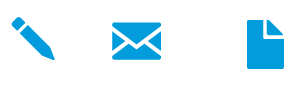 PrivacyThe TAC will retain the information provided and may use or disclose it to make further inquiries to assist in the ongoing management of the claim or any claim for common law damages. The TAC may also be required by law 
to disclose this information. Without this information, the TAC may be unable to determine entitlements or assess whether the treatment is reasonable and may not be able to approve further benefits and treatment. If you require further information about our privacy policy, please call the TAC on 1300 654 329 or visit our website at www.tac.vic.gov.auFirst nameLast nameTAC claim numberDate of accident /  / Date of birth /  / Street name and numberSuburb/TownPost codeClient phone numberClient email addressKey contact if not clientKey contact phone numberRelationship of key contactDate of previous Supported Accommodation Review of Capabilities /  / ServicesFunding sourceIf other, please provide name of the providerCurrent hours of additional 1:1 services in addition to shared support provided by the supported accommodation facility Personal careTherapy supportCommunity accessAllied health assistantCommunity based 
rec/leisure supports(e.g. neighbourhood house)Community group programsOther:  NameRelationship to persone.g. family member, friend, support worker, TAC staff Contact phone numberMeans of information provision Report, verbal contact or present during 
the assessment. Include date of contact.Activitye.g. showering, feeding, grooming, toileting Type of assistance required e.g. verbal prompting, supervision, physical assistanceHow this support is to be providede.g. in- house 1:1AC, shared care, therapy support (external SW) Is person’s status likely to change?Current hoursRecommended funded hoursTotalTotalTotalTotalActivitye.g. meal planning, laundry, cleaning/tidying personal spaceType of assistance required e.g. verbal prompting, supervision, physical assistanceHow this support is to be providede.g. in- house 1:1AC, shared care, therapy support (external SW) Is person’s status likely to change?Current hoursRecommended funded hoursTotalTotalTotalTotalActivitye.g. shopping, attending gym, bankingType of assistance required e.g. verbal prompting, supervision, physical assistanceHow this support is to be providede.g. in- house 1:1AC, shared care, therapy support (external SW), community access (CA) 
or community group program (CGP)Is person’s status likely to change?Current hoursRecommended funded hoursTotalTotalTotalTotalActivitye.g. therapy support, vocational/education, self-management and organisationType of assistance required e.g. verbal prompting, supervision, physical assistanceHow this support is to be providede.g. in- house 1:1AC, shared care, therapy support (external SW), community access (CA) 
or community group program (CGP)Is person’s status likely to change?Current hoursRecommended funded hoursTotalTotalTotalTotalAre you recommending inactive or active overnight support?MorningAfternoonEveningTotal hours per support type 
per dayExample7-9 am 1:1 in-house attendant care (bowel care, showering dressing): 
2 hours 9-10 am TS (walking practice): 1 hour1-3 pm SC (home based rec activities: 2 hours3-4 pm CA (personal shopping): 1 hour6-7 pm SC (dinner preparation with other residents): 1 hour 1:1 in- house attendant care: 
2 hoursSC: 3 hours CA: 1 hour TS: 1 hour MondayTuesdayWednesdayThursdayFridaySaturdaySundayTotal hours for weekTotal hours for weekTotal hours for weekDo you recommend further assessments or interventions for this person?Proposed assessment 
or interventionProvider typeHave you discussed this Occupational Therapy Supported Accommodation Review of Capabilities 
with the person or the person’s representative and have their consent to supply the  with the 
information collected?Have you discussed this Occupational Therapy Supported Accommodation Review of Capabilities 
with the person or the person’s representative and have their consent to supply the  with the 
information collected?Provider name, address, 
email and phone number(Type details or insert image of 
practice stamp)SWEP credentialing levelDays/hours availableSignatureInsert image (jpg/png) of signature.(Or print, sign and scan the form)Date /  / 